Информация о максимальном количестве специальностей и (или) направлений подготовки для одновременного участия в конкурсе (по программам бакалавриата и программам специалитета)В соответствии с разделом III «Правил приема в ФГБОУ ВО «Уральский государственный университет путей сообщения» на обучение по образовательным программам высшего образования – программам бакалавриата, программам специалитета, программам магистратуры»: «21. Предельное количество организаций высшего образования, в которые поступающий вправе одновременно поступать на обучение по программам бакалавриата и программам специалитета, составляет 5.22. Предельное количество специальностей и (или) направлений подготовки, по которым поступающий вправе одновременно участвовать в конкурсе по программам бакалавриата и программам специалитета в УрГУПС, составляет 5.23. Поступающий может одновременно поступать на обучение по различным условиям поступления в каждой из указанных в пункте 21 Правил организаций в пределах количества специальностей и (или) направлений подготовки, указанного в пункте 22 Правил.»ЧИПС УрГУПСтелефон приемной комиссии (351) 219-07-07, 219-07-71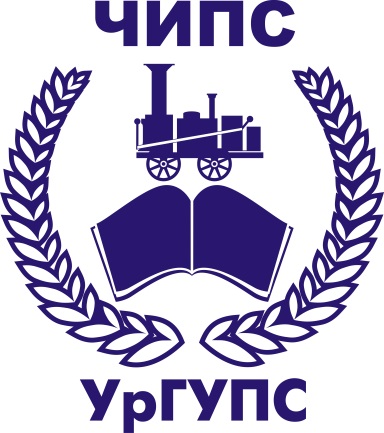 